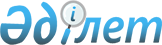 О применении уполномоченными органами государств - членов Евразийского экономического союза международного стандарта "Международная стандартная классификация образования (МСКО 2011)"Рекомендация Коллегии Евразийской экономической комиссии от 19 декабря 2016 года № 32

      Коллегия Евразийской экономической комиссии в соответствии с пунктом 12 Протокола о порядке формирования и распространения официальной статистической информации Евразийского экономического союза (приложение № 4 к Договору о Евразийском экономическом союзе от 29 мая 2014 года) в целях обеспечения сопоставимости показателей, характеризующих уровни профессионального образования,

      рекомендует государствам – членам Евразийского экономического союза с даты опубликования настоящей Рекомендации на официальном сайте Евразийского экономического союза в информационно-телекоммуникационной сети «Интернет» обеспечить применение их уполномоченными органами международного стандарта «Международная стандартная классификация образования (МСКО 2011)», текст которого на русском языке размещен на официальном сайте Евразийского экономического союза в информационно-телекоммуникационной сети «Интернет» по адресу: http://www.eurasiancommission.org/ru/act/integr_i_makroec/dep_stat/info/Pages/classification.aspx.      Председатель Коллегии

      Евразийской экономической комиссии         Т. Саркисян
					© 2012. РГП на ПХВ «Институт законодательства и правовой информации Республики Казахстан» Министерства юстиции Республики Казахстан
				